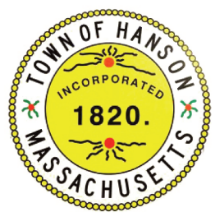 Wage & Personnel BoardAGENDATuesday, August 29, 2023 at 8:30pmSelect Board meeting room, Town HallOpen sessionI. 		CALL TO ORDER II.	           HEARINGVote to review proposed amendments to the Town of Hanson Classification and Compensation By-law of:To see if the Town will vote to approve an amendment of the Hanson General   Personnel Classification and Compensation Bylaw, Vacation Leave, Section 12D(7), The Select Board (or Town Administrator) shall be permitted to grant a newly hired employee and/or for the purposes of employee retention up to fifteen (15) days of vacation leave, or to take any other action relative thereto. To see if the Town will vote to approve an amendment of the Hanson General Personnel Classification and Compensation Bylaw, Vacation Leave, Section 12D(7)(g), Employees may carry over up to 10 days of unused vacation leave with the approval of the Wage and Personnel Board and Select Board. Any approved vacation leave carry over must be used prior to the end of the employee’s annual anniversary date, or take any other action relative thereto.III.		APPROVE MEETING MINUTESAugust 15, 2023IV.		ADJOURNMENT